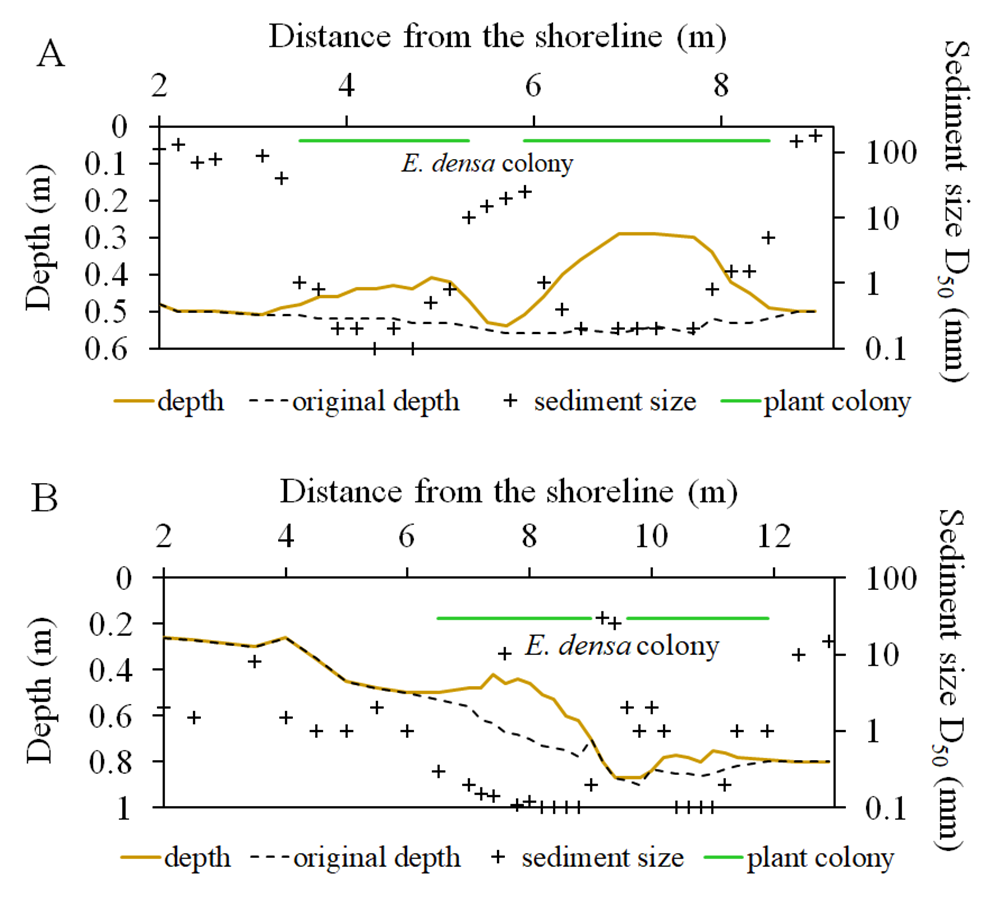 Supplementary figure 1. Sediment accumulation after a flood in the Yahagi river observed in two cross sections (A, B). The depth and original depth represent the depth after the flood and before the flood, respectively. The sediment size represents 50% of particle sizes. The plant colony represents the area where E. densa was found on the cross-section.